Разъяснение на запрос 14 от 10.07.2019 г. Текст запроса: Добрый день!Мы готовим заявку на конкурс по центрам геномных исследований.Возник вопрос:Мы подготовили презентацию, иллюстрирующую Программу развития центра.Можем ли мы эту презентацию прошить в общем пакете заявке? Не будет ли это нарушением? В конкурсной документации ничего не сказано про презентацию.Или лучше приложить отдельно к пакету (не прошивая)?И стоит ли указывать ее в описи документов?Текст разъяснения: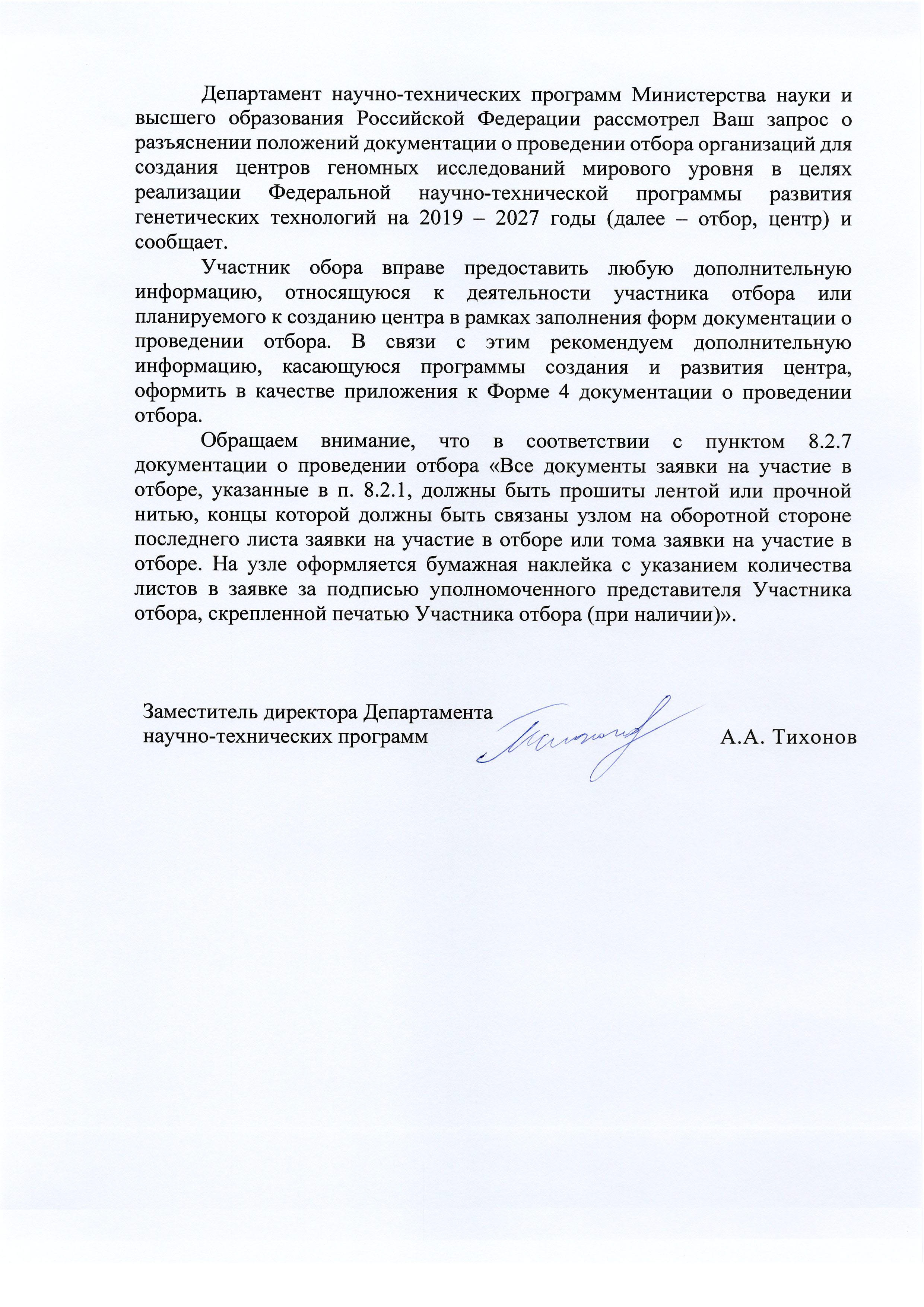 